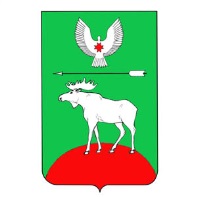 РЕШЕНИЕСовета депутатов муниципального образования«Красногорский район»О включении в состав постоянной комиссии по бюджету и экономическому развитию района Совета депутатовмуниципального образования «Красногорский район».Принято Советом депутатов муниципального образования «Красногорский район»                                                   25 апреля  2019 годаВ соответствии с Регламентом  Совета депутатов муниципального образования "Красногорский район",  Совет депутатов муниципального образования «Красногорский район»РЕШАЕТ:Включить в состав постоянной комиссии по бюджету и экономическому развитию района Совета депутатов муниципального образования «Красногорский район» Т.В. Сушенцову, депутата Совета депутатов муниципального образования «Красногорский район».Председатель  Совета	депутатов муниципального образования«Красногорский район»                                                                      И.Б. Прокашевсело Красногорское25 апреля  2019 года№ 189